Three star maths – Wednesday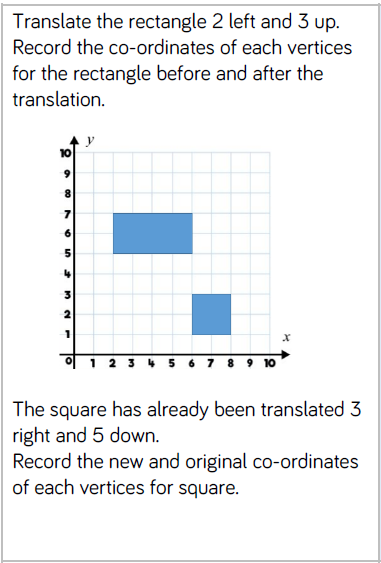 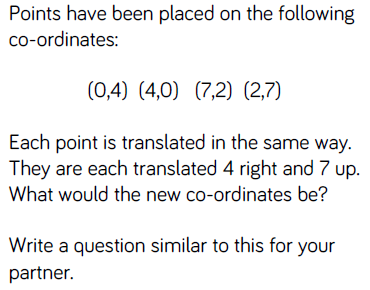 